YAPABİLDİKLERİM AĞACIÇalışma Yaprağı -1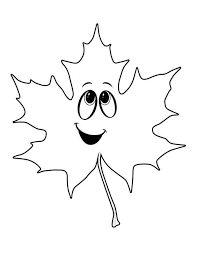 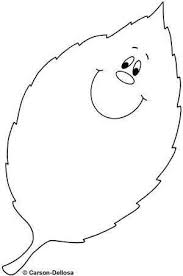 Çalışma Yaprağı -2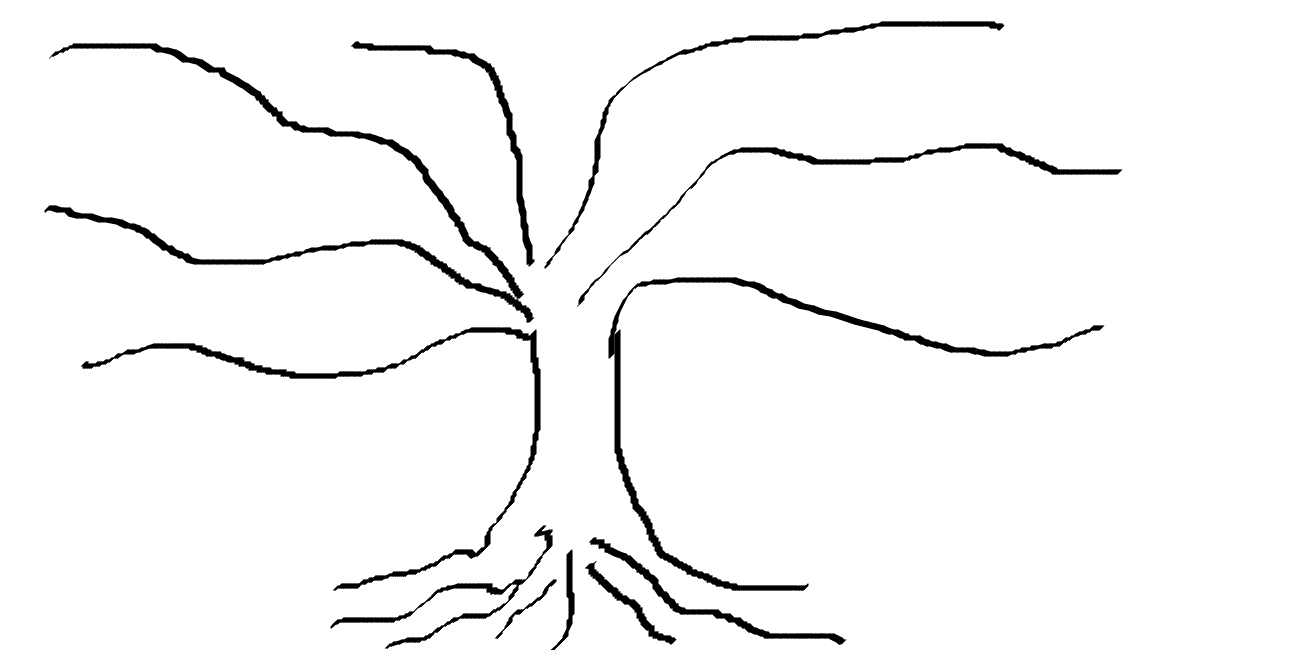 Gelişim Alanı:KariyerYeterlik Alanı:Kariyer FarkındalığıKazanım/Hafta:Okul içinde ve dışında katıldığı etkinliklerde yapabildiklerini fark eder. / 11. HaftaSınıf Düzeyi:3. SınıfSüre:40 dk (Bir ders saati)Araç-Gereçler:Çalışma Yaprağı-1 Çalışma Yaprağı-2Makas ve YapıştırıcıUygulayıcı İçin Ön Hazırlık:Çalışma Yaprağı-1 ve Çalışma Yaprağı-2 birer tane poster şeklinde hazırlanır. Çalışma Yaprağı-1 ve Çalışma Yaprağı-2 öğrenci sayısı kadar çoğaltılır.Süreç (Uygulama Basamakları):Etkinliğin amacının okul içinde ve dışında katıldığı etkinliklerde yapabildiklerini fark etmek olduğu açıklanır.Uygulayıcı tarafından Çalışma Yaprağı-1 ve Çalışma Yaprağı-2 posterleri sınıfın tahtasına asılır ve aşağıdaki yönerge verilir:“Sevgili öğrenciler, her birey yapabildikleri ile birbirinden farklı kendine has özellikler barındırır. Yapabildiklerimizin farkında olmak çok yönlü ve sosyal bir şekilde yetişebilmek için önemlidir. Bu etkinliğimizde de farkındalığımızı arttırmak amaçlı kendi ‘Yapabildiklerim Ağacı’mızı oluşturacağız”.Her öğrenciye “Çalışma Yaprağı-1” ve “Çalışma Yaprağı-2” dağıtılır ve aşağıdaki yönerge verilir:“Elinizde bulunan Çalışma Yaprağı-1’de okul içinde ve dışında yapabildikleriniz ile ilgili boş alanlar, Çalışma Yaprağı-2’de ise ‘Yapabildiklerim Ağacı’ yer almaktadır. Okul içinde ve dışında daha kolay yapabildiğiniz faaliyetleri düşününüz. Okul içinde yapabildiğiniz faaliyetleri ‘Çalışma Yaprağı -1’ de yer alan turuncu kutucuklara, okul dışındaki faaliyetleri ise yeşil kutucuklara yazınız (Örneğin; hikaye yazmak, tiyatro etkinliklerinde rol oynamak vb.) ve bu faaliyetleri kutucukların kenarlarından makas yardımı ile keserek ‘Çalışma Yaprağı-2’de yer alan ‘Yapabildiklerim Ağacı’nın dallarına yapıştırınız.”Öğrencilere okul içinde ve dışında yapmakta zorlanmadıkları faaliyetleri değerlendirmeleri ve kendi ‘Yapabildiklerim Ağacı’nı oluşturmaları için süre verilir.Etkinlik tartışma soruları ile değerlendirilerek devam edilir.Etkinlik sırasında daha kolay yaptığınızı fark ettiğiniz faaliyetler oldu mu?Daha kolay yaptığınızı düşündüğünüz faaliyetlere ilişkin yeterince zaman harcayabildiğinizi düşünüyor musunuz?Daha kolay yaptığınızı düşündüğünüz faaliyetlerle ilgili fiziksel ve ekonomik imkanlarınızı yeterli buluyor musunuz?Daha kolay yaptığınızı düşündüğünüz faaliyetlere ilişkin yeterince zaman geçirebilmek için neler yapmalısınız?Aşağıdaki açıklama ile etkinlik sonlandırılır:“Sevgili öğrenciler, gördüğünüz üzere herkesin ‘Yapabildiklerim Ağacı’ birbirinden çok farklı. Bireyin çok yönlü ve sosyal yetişebilmesi için yapabildiği ve geliştirilmeye ihtiyacı olduğu alanlarını fark etmesi ile önem taşımaktadır.” Kazanımın Değerlendirilmesi:Öğrencilerden gönüllü olanların okul içinde ve okul dışında daha kolay yaptıklarını düşündükleri faaliyetlerle ilgili fotoğraflarını sınıfa getirip arkadaşları ile paylaşmaları istenir.Öğrencilerin etkinlik sonrasında tamamladıkları ‘Yapabildiklerim Ağacı’ sınıf panosunda sergilenir.Uygulayıcıya Not:Öğrencilerin duygu ve düşüncelerini gönüllülük ilkesi çerçevesinde paylaşmaları sağlanır. Paylaşımda bulunmaları yönünde öğrenciler zorlanmamalıdır.Etkinlik sonrasında gönüllü öğrencilerden istenen fotoğrafların mümkün olduğunca etik ilkeler çerçevesinde paylaşılmasının sağlanmasına dikkat edilir.Etkinlik sırasında özel eğitim ihtiyacı olan bireylere ihtiyaçları doğrultusunda gerekli şartlar oluşturulmalıdır.Özel gereksinimli öğrenciler için;Çalışma Yaprağı 1 ve 2 öğrencilerin gereksinimlerine göre büyütülebilir ve kesme yapıştırma sürecinde öğrencilere bireysel destek sunulabilir.Sorular basitleştirilerek öğrencilerin katılımları desteklenebilir.Ağaç dallarına yapıştıracakları yaprakların sayısı azaltılarak etkinlik basitleştirilebilir. Etkinliği Geliştiren:Neslihan Kirmit